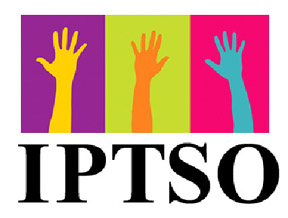 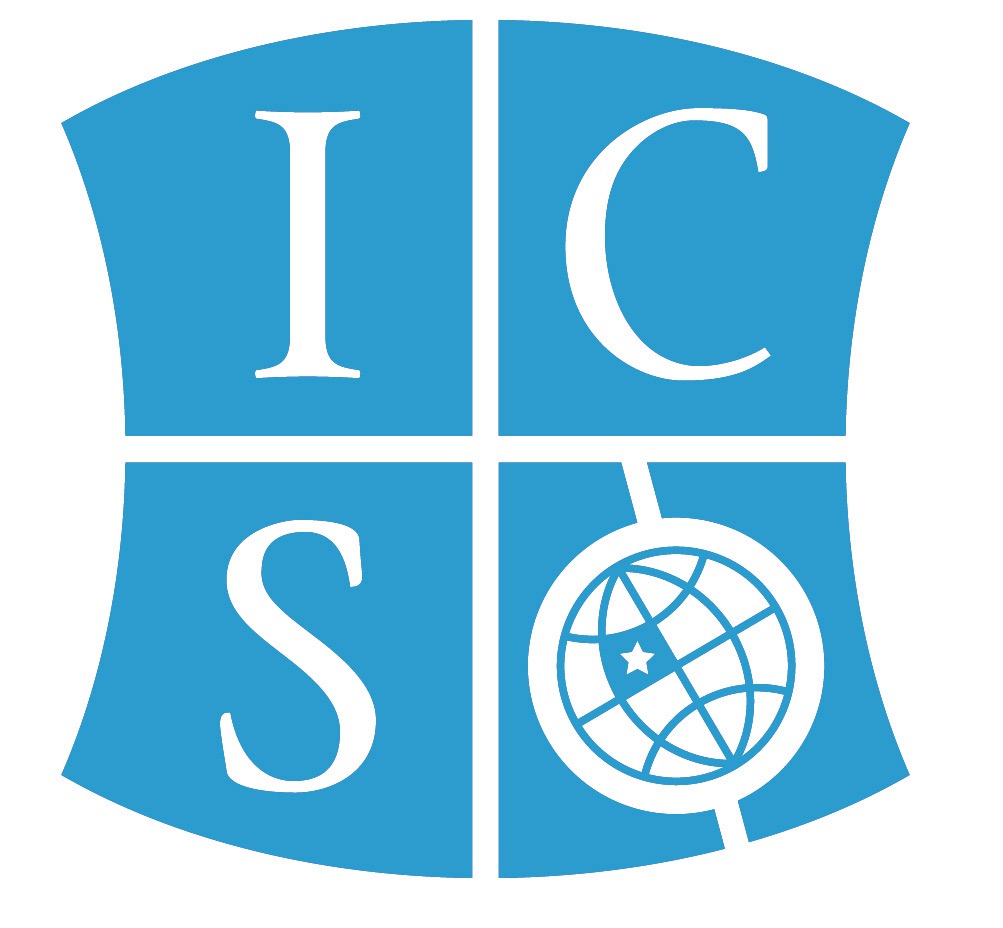 Membership ApplicationYes, I want to join IPTSO! Date:   __________________Name:      ________________________________________________________________________________Student:  _______________________________________________________	Grade:   ________Student:   ______________________________________________________ 	Grade:   ________Student:   ______________________________________________________  	Grade:   ________Phone number:  _______________________________________________Email address:  ________________________________________________Interests (Check all that apply)Communication			Teacher appreciationRoom parentFood Co-opSafety GardenUN Day potluckSTEAM Night (Science, technology, engineering, arts and math)Teachers and staff holiday partyFundraisingCookbook